Уважаемые коллеги, друзья!Сердечно поздравляю вас с замечательным праздником- Международным женским Днем 8 марта! Согретый теплом улыбок, проникнутый настроением радости и обновления, этот прекрасный праздник стал настоящим символом весны. В это время пробуждается и расцветает природа, зарождаются новые планы и мечты. Вы вносите в жизнь радость и гармонию, воплощая в себе любовь и красоту, мудрость и милосердие, душевность и терпение.На плечи женщин – финансистов выпадает немало задач и проблем, которые необходимо решить в кратчайшие сроки и на достойном уровне. И здесь проявляется высокий профессионализм, выдержка, самоотверженность, полная отдача служебному долгу, трудолюбие и ответственность, что свойственно финансистам всех уровней.Отдельно хочется отметить тех, кто сегодня ждет близких из зоны СВО, оказывает гуманитарную помощь, обеспечивает финансовое сопровождение госзаказа, делает все, чтобы приблизить нашу Победу.Пусть сбываются все ваши надежды и мечты, пусть каждый ваш день будет озарен счастливой улыбкой, а вместе с ароматом весенних цветов в вашу жизнь войдут радость и благополучие. Желаю вам доброго здоровья, мирного неба, любви, поддержки близких. Пусть взаимопонимание и согласие, спокойствие и радость всегда сопутствуют вам!С праздником!Председатель Совета Союза Финансистов России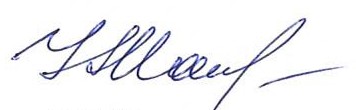                                     Н.С. Максимова